My five senses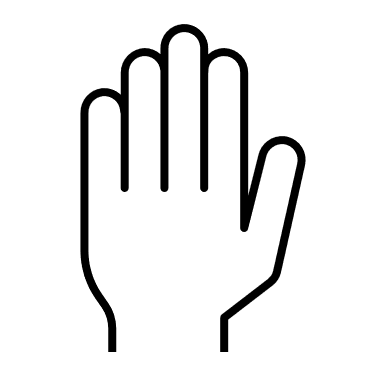 touch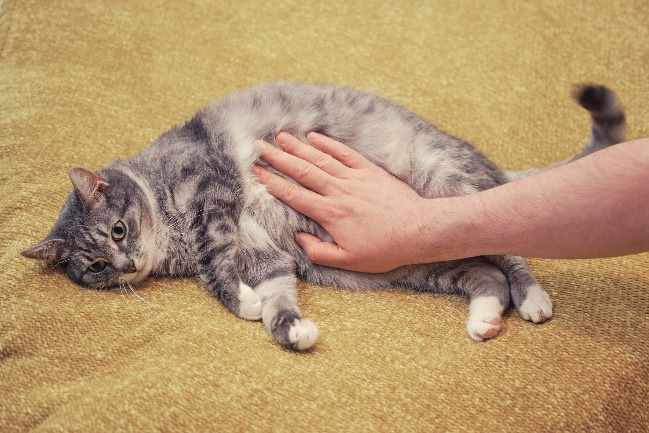 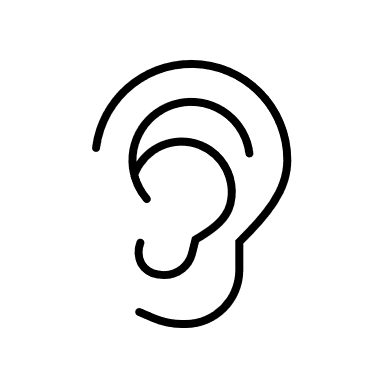 hearing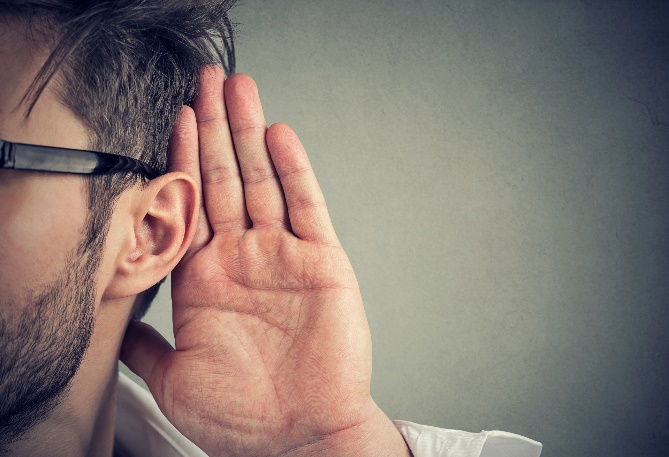 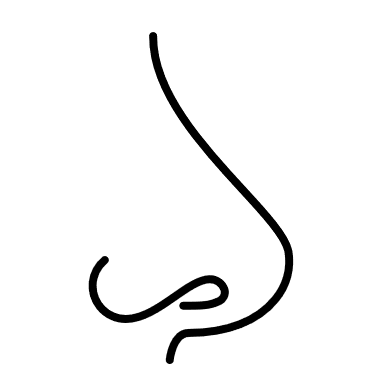 smell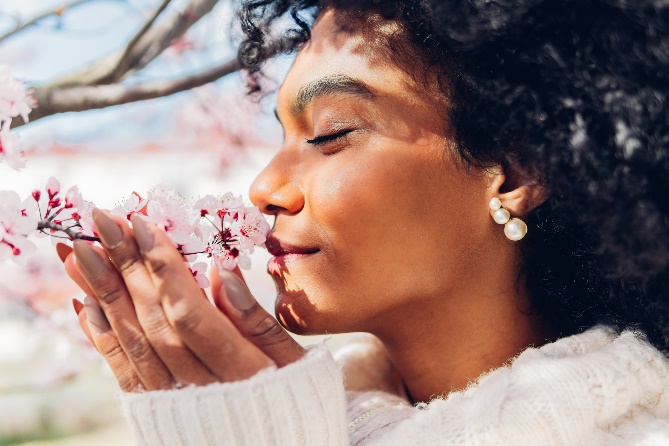 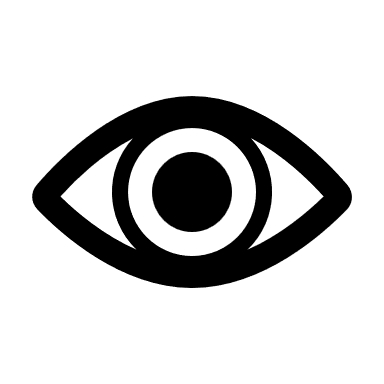 sight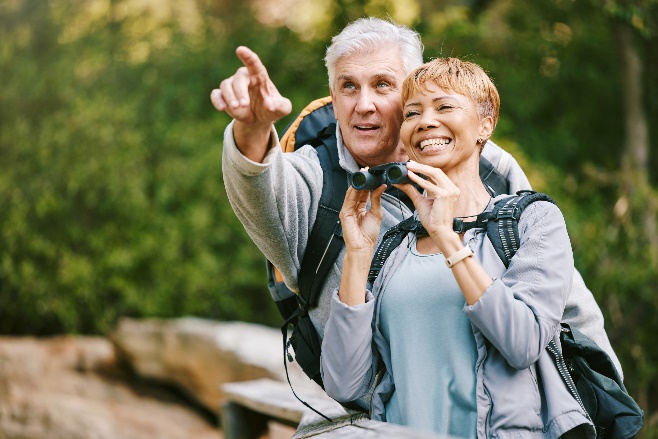 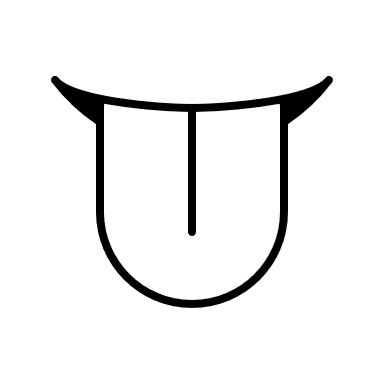 taste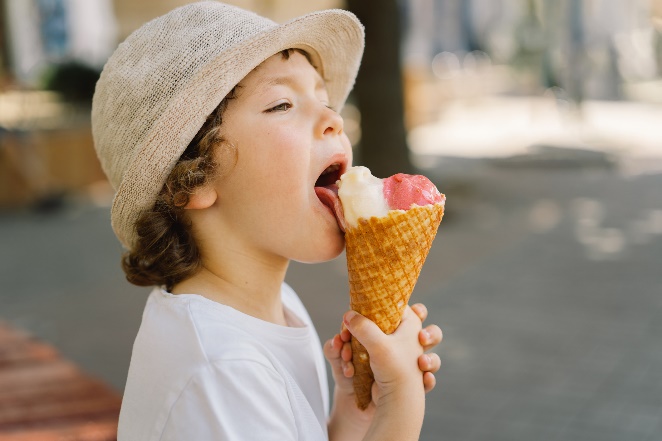 